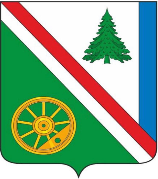 30.03.2022г. №191РОССИЙСКАЯ ФЕДЕРАЦИЯИРКУТСКАЯ ОБЛАСТЬБРАТСКИЙ РАЙОНВИХОРЕВСКОЕ МУНИЦИПАЛЬНОЕ ОБРАЗОВАНИЕАДМИНИСТРАЦИЯПОСТАНОВЛЕНИЕОБ ОТКРЫТИИ АВТОБУСНОГО ДВИЖЕНИЯ ПО ДАЧНЫМ МАРШРУТАМ №121 НА СОК «ВИКТОРИЯ», №122 НА СОК «ЛОКОМОТИВ»	Руководствуясь Федеральным законом от 06.10.2003г. №131-ФЗ «Об общих принципах организации местного самоуправления в Российской Федерации», Уставом Вихоревского муниципального образования, в связи с открытием дачных маршрутов на весенне-летний период 2022 года, администрация Вихоревского городского поселенияПОСТАНОВЛЯЕТ:1. Исполняющему обязанности директора МУП «Вихоревское городское хозяйство» Фиалко А.А.:1.1. Утвердить сезонные садоводческие маршруты: автобуса №121 «Вокзал – СОК «Виктория», автобуса №122 «Вокзал – СОК «Локомотив» в срок до 20.04.2022 г.1.2. Утвердить расписание движения автобусов по маршрутам №121, №122     в срок до 20.04.2022 г.1.3. Открыть автобусное движение по сезонным дачным маршрутам №121 на СОК «Виктория», №122 на СОК «Локомотив» с 01.05.2022 г.1.4. Установить стоимость проезда,  льготного проезда, детского билета на маршрутах №121 и №122, в соответствии с тарифами на пассажирские перевозки, оказываемые МУП «Вихоревское городское хозяйство».2. Начальнику отдела ЖКХАиС Поповой А.В. организовать проведение проверки готовности дорог к открытию дачных маршрутов совместно с представителем ОГИБДД МУ МВД России «Братское» (по согласованию) в срок до 29.04.2022 г.3. Ведущему специалисту по работе с населением отдела КСиСЗН Плехановой Т.В. организовать выдачу справок неработающим пенсионерам.4. Начальнику финансово-экономического управления Золотуевой А.Е. производить возмещение выпадающих доходов в соответствии с соглашением №б/н от 22.12.2021г. о предоставлении субсидии в целях возмещения недополученных доходов в связи с оказанием услуг по пассажирским перевозкам общественным транспортом по городским, дачным маршрутам маршрутной сети г.Вихоревка, заключенного между администрацией Вихоревского городского поселения и МУП «Вихоревское городское хозяйство».5. Настоящее  постановление  подлежит  опубликованию в информационном бюллетене Вихоревского муниципального образования и на официальном сайте администрации Вихоревского муниципального образования admvih.ru.6. Контроль за исполнением настоящего постановления оставляю за собой.Глава администрации Вихоревского городского поселения                                                     Н.Ю. ДружининПервый заместитель главы_____________А.А.Юрочкин«30» марта 2022г.Начальник ФЭУ_____________А.Е.Золотуева«30» марта 2022г.Начальник юридического отдела_____________М.А.Ведерникова«30» марта 2022г.Начальник ОЖКХАиС______________А.В.Попова«30» марта 2022г.РАССЫЛКА:1 экз. – дело;1 экз. – ФЭУ; 1 экз. – отдел ЖКХАиС;1 экз. – МУП «ВГХ».исполнитель:вед.инж. ОЖКХАиС Елина В.В.т. 8(3953)40-07-77